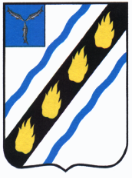 АДМИНИСТРАЦИЯПУШКИНСКОГО МУНИЦИПАЛЬНОГО ОБРАЗОВАНИЯ
СОВЕТСКОГО МУНИЦИПАЛЬНОГО РАЙОНАСАРАТОВСКОЙ ОБЛАСТИПОСТАНОВЛЕНИЕот 22.03.2019 № 30а  р.п. ПушкиноОб утверждении перечня земельных участков,предназначенных для предоставления в собственностьбесплатно гражданам, имеющим трех и более детейРуководствуясь Земельным   кодексом    Российской      Федерации,      Федеральным     законом от 06.10.2003 № 131- ФЗ «Об общих принципах организации местного самоуправления в Российской   Федерации», Федеральным законом от 25.10.2001 № 137-ФЗ «О введении в действие Земельного кодекса Российской  Федерации», Законом  Саратовской области от 30.09.2014  № 119-ЗСО «О предоставлении гражданам, имеющим трех и более детей, в собственность бесплатно земельных участков, находящихся в государственной или муниципальной собственности», Законом Саратовской области от 01.08.2005 года № 74-ЗСО «О мерах социальной поддержки многодетных семей в Саратовской области», и на основании закона Саратовской области от 20.04.2018 № 40-ЗСО «О преобразовании Культурского, Налевнянского и Пушкинского муниципальных образований Советского муниципального района Саратовской области»,  постановлением администрации Пушкинского муниципального образования от 27.12.2016 № 249 «Об утверждении  Порядка учета граждан, имеющих трех и более детей для приобретения в собственность бесплатно земельного участка, Порядка информирования граждан о наличии земельных участков, предлагаемых для приобретения в собственность бесплатно и Порядок формирования перечней земельных участков, предназначенных для предоставления в собственность бесплатно гражданам, имеющим трех и более детей на территории Пушкинского муниципального образования Советского муниципального района Саратовской области» и Уставом Пушкинского муниципального образования, администрация Пушкинского муниципального образования ПОСТАНОВЛЯЕТ:1.Утвердить перечень земельных участков, предназначенных для предоставления в собственность бесплатно гражданам, имеющим трех и более детей, согласно приложения № 1 к настоящему постановлению.2. Признать постановление администрации Пушкинского муниципального образования от 15.08.2018 № 40 «Об утверждении перечня земельных участков, предназначенных для предоставления в собственность бесплатно гражданам, имеющим трех и более детей» утратившим силу.           3. В течение пяти рабочих дней со дня   утверждения      настоящего постановления, перечень земельных участков    размещается в сети Интернет на официальном сайте администрации Пушкинского муниципального образования http://push.stepnoeadm.ru или публикуется в районной газете «Заря».Глава администрации Пушкинского муниципального образования 	                                              Н.И. Павленко   	   Г.В. Токарева 6 22 10                                                                                                                                                         Приложение № 1                                                                                                                          к постановлению № 30а от 22.03.2019Переченьземельных участков, предназначенных для предоставления в собственность бесплатно гражданам, имеющим трех и более детей на территории Пушкинского муниципального образованияВерно:Ведущий специалист администрацииПушкинского муниципального образования                                 Г.В. Токарева№ п/пМесторасположения земельного участкаКадастровый номер земельного участкаПлощадь (кв.м.)Вид разрешенного использования земельного участка1Саратовская область, Советский район, р.п. Пушкино, в 70 м северо-восточнее границы земельного участка жилого дома № 11/1 по ул. Ленина64:33:030104:6371500для строительства индивидуального жилого дома2Саратовская область, Советский район, р.п. Пушкино, в 50 м северо-восточнее границы земельного участка жилого дома № 11/1 по ул. Ленина64:33:030104:6361500для строительства индивидуального жилого дома3Саратовская область, Советский район, р.п. Пушкино, в 50 м. северо-восточнее жилого дома  №3 по ул. Ленина.64:33:030104:7421500Для индивидуального жилищного строительства4Саратовская область, Советский район, с. Пионерское, в 22 метрах северо-восточнее границы земельного участка, расположенного по адресу: Саратовская область, Советский район, с. Пионерское, ул. Украинская, д. 4/2 (участок №1)64:33:070102:2271000Для индивидуальной жилой застройки5Саратовская область, Советский район, с. Пионерское, ул. Украинская, земельный участок № 364:33:070102:2331000Для иных видов жилой застройки6Саратовская область, Советский район, с. Новокривовка, ул. Садовая, земельный участок №164:33:050101:682  1238 Для иных видов использования, характерных для населенных пунктов7Саратовская область, Саратовская область, Советский район, с. Новокривовка, ул. Садовая, земельный участок № 264:33:050101:683  1232Для индивидуальной жилой застройки